 Job Description 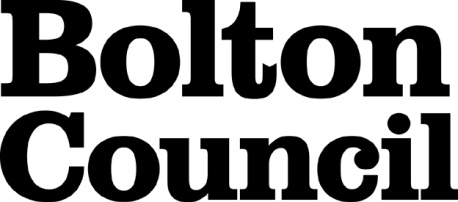 Main Duties – Grade FPerson SpecificationThese core competencies are considered essential for all roles within Bolton Council. Please be prepared to be assessed on any of these during the interview process and, for the successful applicant, throughout the probationary period.Developing Self & OthersPromote a learning environment to embed a learning culture.  Support others to develop their skills and knowledge to fulfil their potential. Actively pursue your own development. Support and promote the principles of Investors in People. Civil ContingenciesBolton Council has a statutory duty under the Civil Contingencies Act to respond in the event of an emergency. If Bolton Council’s Emergency Management Plan is activated, you may be required to assist in maintaining key Council services and supporting the community.  This could require working outside of routine working hours and working from places other than your normal place of work.Equality & DiversityUphold the principles of fairness and the Equality Act in all undertakings as a Bolton Council employee, including providing a fair, accessible service irrespective of customer’s race, religion, gender, sexuality, disability or age.Customer CareThe ability to fully understand, assess and resolve the needs of all customers including those who present with complex situations, in a manner that respects dignity and expresses a caring & professional image.Health & SafetyTake responsibility for the health and safety of yourself and others who may be affected by your acts or omissions, and comply with all health and safety legislation, policy and safe working practice, including participating in training activities necessary to your post.Data Protection and ConfidentialityEnsure that any personal data or confidential data you hold is kept securely and is not disclosed, whether electronically, verbally or in writing, to any unauthorised third party. Follow Council policies and procedures on dealing with personal information and information assets, including The Code of Conduct, Data Protection, Acceptable Use and Information Security policies. Personal or confidential data should only be accessed or used for council purposes.Fluency DutyShould you be required, as a regular and intrinsic part of your role, to speak to members of the public in English, you must be able to converse at ease with customers and provide advice in accurate spoken English, as required by The Immigration Act 2016.Working HoursThe nature and demands of the role are not always predictable and there will be an expectation that work will be required outside of normal hours from time to time.SafeguardingThis Council is committed to safeguarding and promoting the welfare of children, young people and vulnerable adults and expects all staff and volunteers to share this commitment.  Should the role involve working with the above groups, you will be subject to an Enhanced Disclosure and Barred List check by the Disclosure & Barring Service.The values of an organisation are those key principles by which people are expected to work to day to day. They’re our culture and help define what is expected of each and every one of us.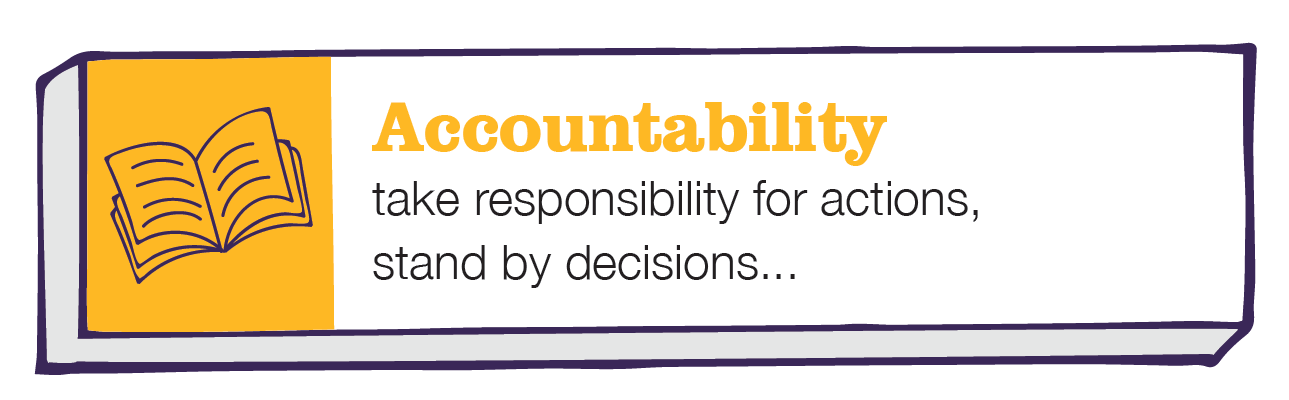 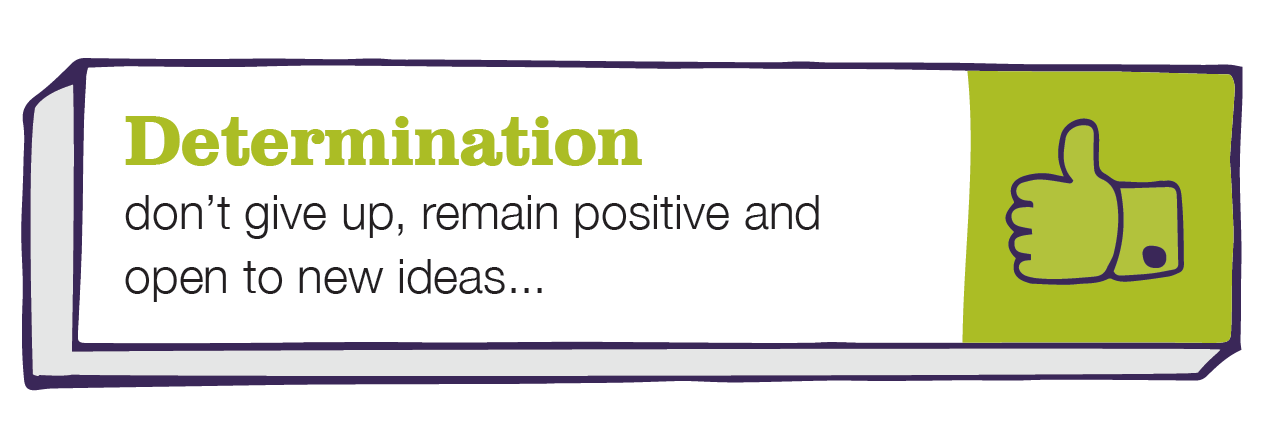 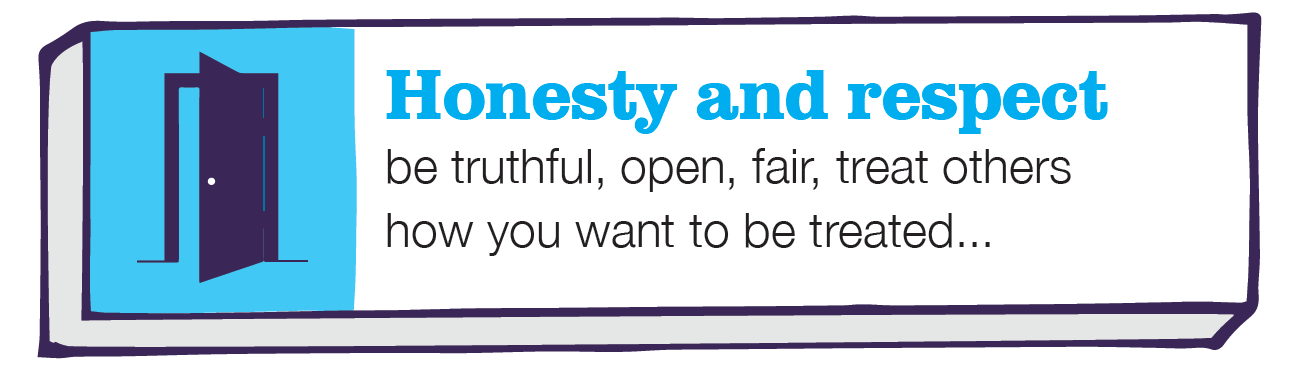 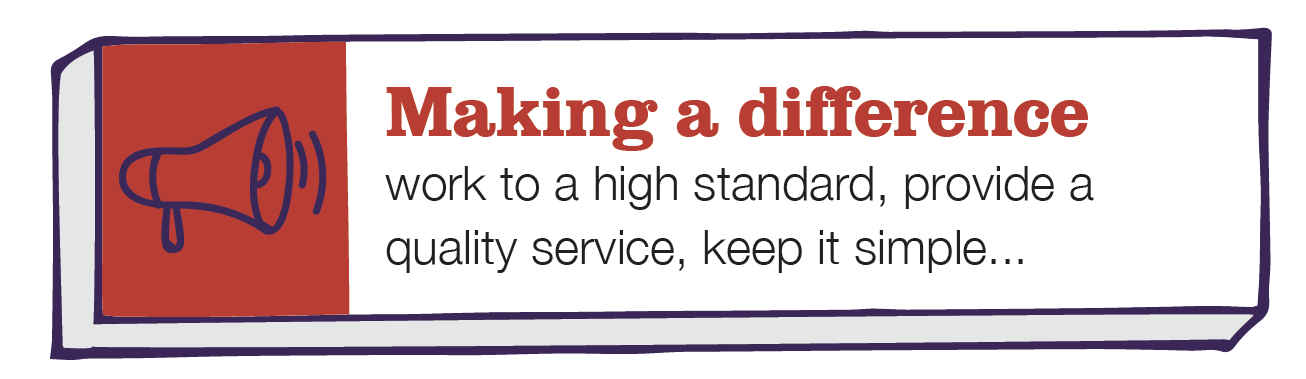 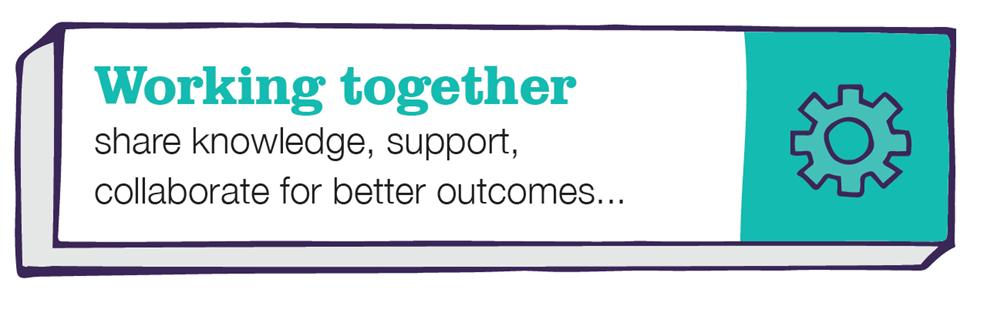 DepartmentChief Executive’s Department (Chief Executive’s and Place Finance)Job TitleCareer Grade Financial Management Information OfficerGradeF-GProgression to Grade G is based on satisfactory assessment of relevant criteria)Primary Purpose of JobTo assist in the preparation and management of the Department’s budget.Reporting ToGroup AccountantDirect Staffing ReportsN/A1Assist in the accurate preparation and maintenance of Department’s budgets.Assist in the accurate preparation and maintenance of Department’s budgets.Assist in the accurate preparation and maintenance of Department’s budgets.2To undertake regular, timely and accurate monitoring of specific service areas of the Department’s Revenue Budget to enable the appropriate control and review of financial performance throughout the year.To undertake regular, timely and accurate monitoring of specific service areas of the Department’s Revenue Budget to enable the appropriate control and review of financial performance throughout the year.To undertake regular, timely and accurate monitoring of specific service areas of the Department’s Revenue Budget to enable the appropriate control and review of financial performance throughout the year.3To provide advice to, and liaise with, a range of budget holders across the Department to ensure that the best use is made of the Department’s financial resources.To provide advice to, and liaise with, a range of budget holders across the Department to ensure that the best use is made of the Department’s financial resources.To provide advice to, and liaise with, a range of budget holders across the Department to ensure that the best use is made of the Department’s financial resources.4To develop maintain and provide, in conjunction with Senior Managers in the service area, a range of financial information for budget holders including unit costs and budget monitoring informationTo develop maintain and provide, in conjunction with Senior Managers in the service area, a range of financial information for budget holders including unit costs and budget monitoring informationTo develop maintain and provide, in conjunction with Senior Managers in the service area, a range of financial information for budget holders including unit costs and budget monitoring information5To assist in the preparation of final accounts.To assist in the preparation of final accounts.To assist in the preparation of final accounts.6Preparation of the Revenue Budget for specified areas of the Departments.Preparation of the Revenue Budget for specified areas of the Departments.Preparation of the Revenue Budget for specified areas of the Departments.7Preparation of budget monitoring information for a specific area of the Department’s activityPreparation of budget monitoring information for a specific area of the Department’s activityPreparation of budget monitoring information for a specific area of the Department’s activity8To liaise and consult with a variety of budgets holders in order to agree budget allocations and monitoring information in relation to those allocations.To liaise and consult with a variety of budgets holders in order to agree budget allocations and monitoring information in relation to those allocations.To liaise and consult with a variety of budgets holders in order to agree budget allocations and monitoring information in relation to those allocations.9Assist in the development of relevant financial training offered by the section.Assist in the development of relevant financial training offered by the section.Assist in the development of relevant financial training offered by the section.10Delivery of formal and informal financial training.Delivery of formal and informal financial training.Delivery of formal and informal financial training.11The calculation of timely and accurate unit cost information.The calculation of timely and accurate unit cost information.The calculation of timely and accurate unit cost information.12To create and maintain effective communication with the budget unit through consultation, liaison and close working with other relevant staff from the department and with individuals from other departments or agencies.To create and maintain effective communication with the budget unit through consultation, liaison and close working with other relevant staff from the department and with individuals from other departments or agencies.To create and maintain effective communication with the budget unit through consultation, liaison and close working with other relevant staff from the department and with individuals from other departments or agencies.13To be familiar with the opportunities created by the use of information technology facilities and contribute to the further development of computer-based resource systems, within the context of the role, as outlined in the main areas of work.To be familiar with the opportunities created by the use of information technology facilities and contribute to the further development of computer-based resource systems, within the context of the role, as outlined in the main areas of work.To be familiar with the opportunities created by the use of information technology facilities and contribute to the further development of computer-based resource systems, within the context of the role, as outlined in the main areas of work.14Attendance at Management Teams, as and when required.Attendance at Management Teams, as and when required.Attendance at Management Teams, as and when required.15To assist in other areas of work within the Section, as requested by the Budget Section Manager.To assist in other areas of work within the Section, as requested by the Budget Section Manager.To assist in other areas of work within the Section, as requested by the Budget Section Manager.16To be familiar with the opportunities created by the use of information technology facilities and contribute to the further development of computer-based resource systems, within the context of the role, as outlined in the main areas of work.To be familiar with the opportunities created by the use of information technology facilities and contribute to the further development of computer-based resource systems, within the context of the role, as outlined in the main areas of work.To be familiar with the opportunities created by the use of information technology facilities and contribute to the further development of computer-based resource systems, within the context of the role, as outlined in the main areas of work.17To assist in other areas of work within the Section, as requested by the Management Team.To assist in other areas of work within the Section, as requested by the Management Team.To assist in other areas of work within the Section, as requested by the Management Team.Main Duties – Grade G Progression to Grade G is dependent on assessment of ability to undertake the following dutiesMain Duties – Grade G Progression to Grade G is dependent on assessment of ability to undertake the following dutiesMain Duties – Grade G Progression to Grade G is dependent on assessment of ability to undertake the following dutiesDate Job Description prepared/updated:Date Job Description prepared/updated:May 2022May 2022Job Description prepared by:Job Description prepared by:Group AccountantGroup AccountantDepartmentDepartmentDepartmentChief executive’s And PlaceChief executive’s And PlaceChief executive’s And PlaceChief executive’s And PlaceJob TitleJob TitleJob TitleCareer grade financial management information officerCareer grade financial management information officerCareer grade financial management information officerCareer grade financial management information officerStage OneStage OneStage OneCandidates who are care leavers, have a disability, are ex-armed forces or are a carer (see Carers-Charter-FINAL.pdf (gmhsc.org.uk) are guaranteed an interview if they meet the essential criteria for the role Candidates who are care leavers, have a disability, are ex-armed forces or are a carer (see Carers-Charter-FINAL.pdf (gmhsc.org.uk) are guaranteed an interview if they meet the essential criteria for the role Candidates who are care leavers, have a disability, are ex-armed forces or are a carer (see Carers-Charter-FINAL.pdf (gmhsc.org.uk) are guaranteed an interview if they meet the essential criteria for the role Candidates who are care leavers, have a disability, are ex-armed forces or are a carer (see Carers-Charter-FINAL.pdf (gmhsc.org.uk) are guaranteed an interview if they meet the essential criteria for the role The Minimum Essential Requirements for the above Post are as Follows:The Minimum Essential Requirements for the above Post are as Follows:The Minimum Essential Requirements for the above Post are as Follows:The Minimum Essential Requirements for the above Post are as Follows:The Minimum Essential Requirements for the above Post are as Follows:The Minimum Essential Requirements for the above Post are as Follows:Method of Assessment1.Skills and KnowledgeSkills and KnowledgeSkills and KnowledgeSkills and KnowledgeSkills and KnowledgeSkills and KnowledgeGrade F Skills and KnowledgeGrade F Skills and KnowledgeGrade F Skills and KnowledgeGrade F Skills and KnowledgeGrade F Skills and KnowledgeGrade F Skills and Knowledge1.The ability to produce, evaluate and interpret financial management information on a regular basis for the benefit of Service Managers.The ability to produce, evaluate and interpret financial management information on a regular basis for the benefit of Service Managers.The ability to produce, evaluate and interpret financial management information on a regular basis for the benefit of Service Managers.The ability to produce, evaluate and interpret financial management information on a regular basis for the benefit of Service Managers.The ability to produce, evaluate and interpret financial management information on a regular basis for the benefit of Service Managers.Test2.The ability to communicate and present detailed financial information to finance and non-finance individuals/ groups at all levels of the organisation.The ability to communicate and present detailed financial information to finance and non-finance individuals/ groups at all levels of the organisation.The ability to communicate and present detailed financial information to finance and non-finance individuals/ groups at all levels of the organisation.The ability to communicate and present detailed financial information to finance and non-finance individuals/ groups at all levels of the organisation.The ability to communicate and present detailed financial information to finance and non-finance individuals/ groups at all levels of the organisation.Application Form/Role Play/Interview3.Must be able to work to deadlines and manage time effectively, whilst demonstrating both team working and working on own initiative.Must be able to work to deadlines and manage time effectively, whilst demonstrating both team working and working on own initiative.Must be able to work to deadlines and manage time effectively, whilst demonstrating both team working and working on own initiative.Must be able to work to deadlines and manage time effectively, whilst demonstrating both team working and working on own initiative.Must be able to work to deadlines and manage time effectively, whilst demonstrating both team working and working on own initiative.Application Form/Interview4.The ability to build up relationships with others both inside and outside the Joint Finance Section.The ability to build up relationships with others both inside and outside the Joint Finance Section.The ability to build up relationships with others both inside and outside the Joint Finance Section.The ability to build up relationships with others both inside and outside the Joint Finance Section.The ability to build up relationships with others both inside and outside the Joint Finance Section.Interview5.The ability to identify and resolve problems relating to financial management in a proactive way and demonstrate a challenging approach to problem solving.The ability to identify and resolve problems relating to financial management in a proactive way and demonstrate a challenging approach to problem solving.The ability to identify and resolve problems relating to financial management in a proactive way and demonstrate a challenging approach to problem solving.The ability to identify and resolve problems relating to financial management in a proactive way and demonstrate a challenging approach to problem solving.The ability to identify and resolve problems relating to financial management in a proactive way and demonstrate a challenging approach to problem solving.Application Form / InterviewCompetencies – Please note the council’s corporate competencies, which are considered to be essential for all roles, are in the attached CORE COMPETENCIES documentCompetencies – Please note the council’s corporate competencies, which are considered to be essential for all roles, are in the attached CORE COMPETENCIES documentCompetencies – Please note the council’s corporate competencies, which are considered to be essential for all roles, are in the attached CORE COMPETENCIES documentCompetencies – Please note the council’s corporate competencies, which are considered to be essential for all roles, are in the attached CORE COMPETENCIES documentCompetencies – Please note the council’s corporate competencies, which are considered to be essential for all roles, are in the attached CORE COMPETENCIES documentInterview2.Grade F Experience/Qualifications/Training etcGrade F Experience/Qualifications/Training etcGrade F Experience/Qualifications/Training etcGrade F Experience/Qualifications/Training etcGrade F Experience/Qualifications/Training etc1.Experienced qualified accounting technician, equivalent qualification or qualified by experienceExperienced qualified accounting technician, equivalent qualification or qualified by experienceExperienced qualified accounting technician, equivalent qualification or qualified by experienceExperienced qualified accounting technician, equivalent qualification or qualified by experienceExperienced qualified accounting technician, equivalent qualification or qualified by experienceApplication Form/Certificate/Interview2.Experience of creating and maintaining spreadsheets in order to analyse financial information, specifically Microsoft products.Experience of creating and maintaining spreadsheets in order to analyse financial information, specifically Microsoft products.Experience of creating and maintaining spreadsheets in order to analyse financial information, specifically Microsoft products.Experience of creating and maintaining spreadsheets in order to analyse financial information, specifically Microsoft products.Experience of creating and maintaining spreadsheets in order to analyse financial information, specifically Microsoft products.Application Form / Interview / Exercise3.Must have experience of working in a relevant financial setting.Must have experience of working in a relevant financial setting.Must have experience of working in a relevant financial setting.Must have experience of working in a relevant financial setting.Must have experience of working in a relevant financial setting.Application Form/Interview4.Experience of preparing Financial Management information.Experience of preparing Financial Management information.Experience of preparing Financial Management information.Experience of preparing Financial Management information.Experience of preparing Financial Management information.Application Form / Interview3.Work Related CircumstancesWork Related CircumstancesWork Related CircumstancesWork Related CircumstancesWork Related Circumstances1.All posts require the job holder to undertake mandatory training for the role and to regularly review their development needs in conjunction with their line manager.  Development of our employees plays a key role in delivering our services.All posts require the job holder to undertake mandatory training for the role and to regularly review their development needs in conjunction with their line manager.  Development of our employees plays a key role in delivering our services.All posts require the job holder to undertake mandatory training for the role and to regularly review their development needs in conjunction with their line manager.  Development of our employees plays a key role in delivering our services.All posts require the job holder to undertake mandatory training for the role and to regularly review their development needs in conjunction with their line manager.  Development of our employees plays a key role in delivering our services.All posts require the job holder to undertake mandatory training for the role and to regularly review their development needs in conjunction with their line manager.  Development of our employees plays a key role in delivering our services.Interview2.The Council has a framework of Values & Behaviours that guide our behaviour and decision making to help achieve our vision.  All employees are expected to be mindful of these when undertaking their work.The Council has a framework of Values & Behaviours that guide our behaviour and decision making to help achieve our vision.  All employees are expected to be mindful of these when undertaking their work.The Council has a framework of Values & Behaviours that guide our behaviour and decision making to help achieve our vision.  All employees are expected to be mindful of these when undertaking their work.The Council has a framework of Values & Behaviours that guide our behaviour and decision making to help achieve our vision.  All employees are expected to be mindful of these when undertaking their work.The Council has a framework of Values & Behaviours that guide our behaviour and decision making to help achieve our vision.  All employees are expected to be mindful of these when undertaking their work.InterviewGrade G Skills and KnowledgeGrade G Skills and KnowledgeGrade G Skills and KnowledgeGrade G Skills and KnowledgeGrade G Skills and Knowledge1.The ability to produce, evaluate and interpret financial management information on a regular basis for the benefit of Service Managers.The ability to produce, evaluate and interpret financial management information on a regular basis for the benefit of Service Managers.The ability to produce, evaluate and interpret financial management information on a regular basis for the benefit of Service Managers.The ability to produce, evaluate and interpret financial management information on a regular basis for the benefit of Service Managers.The ability to produce, evaluate and interpret financial management information on a regular basis for the benefit of Service Managers.Interview/ Application form/ assessment2.The ability to communicate and present detailed financial information to finance and non-finance individuals/ groups at all levels of the organisation.The ability to communicate and present detailed financial information to finance and non-finance individuals/ groups at all levels of the organisation.The ability to communicate and present detailed financial information to finance and non-finance individuals/ groups at all levels of the organisation.The ability to communicate and present detailed financial information to finance and non-finance individuals/ groups at all levels of the organisation.The ability to communicate and present detailed financial information to finance and non-finance individuals/ groups at all levels of the organisation.Application/Interview3.Computer aptitude demonstrated by the ability to produce, evaluate and interpret data into meaningful information for managers and budget holders in a format that is relevant for the intended audienceComputer aptitude demonstrated by the ability to produce, evaluate and interpret data into meaningful information for managers and budget holders in a format that is relevant for the intended audienceComputer aptitude demonstrated by the ability to produce, evaluate and interpret data into meaningful information for managers and budget holders in a format that is relevant for the intended audienceComputer aptitude demonstrated by the ability to produce, evaluate and interpret data into meaningful information for managers and budget holders in a format that is relevant for the intended audienceComputer aptitude demonstrated by the ability to produce, evaluate and interpret data into meaningful information for managers and budget holders in a format that is relevant for the intended audienceApplication Form/Interview4.4.The ability to work with non-finance members of staff, advising and guiding relating to the use of project appraisal techniques and value for money.The ability to work with non-finance members of staff, advising and guiding relating to the use of project appraisal techniques and value for money.The ability to work with non-finance members of staff, advising and guiding relating to the use of project appraisal techniques and value for money.Application Form/InterviewApplication Form/Interview5.5.Must be able to work to deadlines and manage time effectively, whilst demonstrating both team working and working on own initiative.Must be able to work to deadlines and manage time effectively, whilst demonstrating both team working and working on own initiative.Must be able to work to deadlines and manage time effectively, whilst demonstrating both team working and working on own initiative.Application / InterviewApplication / Interview6.6.Ability to advise Managers and budget holders about their budgets, the Council’s financial rules and regulations and the appropriate accounting treatmentAbility to advise Managers and budget holders about their budgets, the Council’s financial rules and regulations and the appropriate accounting treatmentAbility to advise Managers and budget holders about their budgets, the Council’s financial rules and regulations and the appropriate accounting treatmentApplication Form/AssessmentApplication Form/Assessment7.7.The ability to build up relationships with others both inside and outside the Joint Finance Section.The ability to build up relationships with others both inside and outside the Joint Finance Section.The ability to build up relationships with others both inside and outside the Joint Finance Section.InterviewInterview8.8.The ability to identify and resolve problems relating to financial management in a proactive way and demonstrate a challenging approach to problem solving.The ability to identify and resolve problems relating to financial management in a proactive way and demonstrate a challenging approach to problem solving.The ability to identify and resolve problems relating to financial management in a proactive way and demonstrate a challenging approach to problem solving.Application / InterviewApplication / Interview9.9.A knowledge and understanding of the National, Corporate and Departmental Policies on Confidentiality, and the management and sharing of information.A knowledge and understanding of the National, Corporate and Departmental Policies on Confidentiality, and the management and sharing of information.A knowledge and understanding of the National, Corporate and Departmental Policies on Confidentiality, and the management and sharing of information.InterviewInterviewCompetencies – Please note the council’s corporate competencies, which are considered to be essential for all roles, are in the attached CORE COMPETENCIES documentCompetencies – Please note the council’s corporate competencies, which are considered to be essential for all roles, are in the attached CORE COMPETENCIES documentCompetencies – Please note the council’s corporate competencies, which are considered to be essential for all roles, are in the attached CORE COMPETENCIES documentInterviewInterview2.2.Experience/Qualifications/Training etcExperience/Qualifications/Training etcExperience/Qualifications/Training etcGrade G Experience/Qualifications/Training etcGrade G Experience/Qualifications/Training etcGrade G Experience/Qualifications/Training etc1.1.Experience of working in a relevant financial setting for a period of 3 years.Experience of working in a relevant financial setting for a period of 3 years.Experience of working in a relevant financial setting for a period of 3 years.Time servedTime served2.2.Must be either AAT or Part Qualified (CCAB/Cim) and be willing to work towards completing CCAB/CIMA.Must be either AAT or Part Qualified (CCAB/Cim) and be willing to work towards completing CCAB/CIMA.Must be either AAT or Part Qualified (CCAB/Cim) and be willing to work towards completing CCAB/CIMA.AssessmentAssessment33Applicants must be willing to complete the CCAB/ CIMA qualificationApplicants must be willing to complete the CCAB/ CIMA qualificationApplicants must be willing to complete the CCAB/ CIMA qualificationApplicationApplication4.4.A high degree of knowledge and experience of creating and maintaining spreadsheets in order to analyse complex financial information.A high degree of knowledge and experience of creating and maintaining spreadsheets in order to analyse complex financial information.A high degree of knowledge and experience of creating and maintaining spreadsheets in order to analyse complex financial information.AssessmentAssessmentSTAGE TWOSTAGE TWOSTAGE TWOSTAGE TWOWill only be used in the event of a large number of applicants meeting the minimum essential requirementsWill only be used in the event of a large number of applicants meeting the minimum essential requirementsWill only be used in the event of a large number of applicants meeting the minimum essential requirementsAdditional RequirementsAdditional RequirementsAdditional RequirementsAdditional RequirementsAdditional RequirementsAdditional RequirementsMethod of Assessment1.	Grade F Skills and Knowledge1.	Grade F Skills and Knowledge1.	Grade F Skills and Knowledge1.	Grade F Skills and Knowledge1.	Grade F Skills and Knowledge1.	Grade F Skills and Knowledge1.	Grade F Skills and Knowledge1.Demonstrate a knowledge and understanding of Local Authority financial systems and procedures.Demonstrate a knowledge and understanding of Local Authority financial systems and procedures.Demonstrate a knowledge and understanding of Local Authority financial systems and procedures.Demonstrate a knowledge and understanding of Local Authority financial systems and procedures.Demonstrate a knowledge and understanding of Local Authority financial systems and procedures.Application Form / InterviewGrade G Skills and KnowledgeGrade G Skills and KnowledgeGrade G Skills and KnowledgeGrade G Skills and KnowledgeGrade G Skills and Knowledge2.Demonstrate a knowledge of the changes facing Local governmentDemonstrate a knowledge of the changes facing Local governmentDemonstrate a knowledge of the changes facing Local governmentDemonstrate a knowledge of the changes facing Local governmentDemonstrate a knowledge of the changes facing Local governmentAssessment3.Demonstrate a knowledge and understanding of Local Authority financial systems and proceduresDemonstrate a knowledge and understanding of Local Authority financial systems and proceduresDemonstrate a knowledge and understanding of Local Authority financial systems and proceduresDemonstrate a knowledge and understanding of Local Authority financial systems and proceduresDemonstrate a knowledge and understanding of Local Authority financial systems and proceduresassessment2.	Experience/Qualifications/Training etc2.	Experience/Qualifications/Training etc2.	Experience/Qualifications/Training etc2.	Experience/Qualifications/Training etc2.	Experience/Qualifications/Training etc2.	Experience/Qualifications/Training etc2.	Experience/Qualifications/Training etcGrade G Experience/Qualifications/Training etcGrade G Experience/Qualifications/Training etcGrade G Experience/Qualifications/Training etcGrade G Experience/Qualifications/Training etcGrade G Experience/Qualifications/Training etc1.2 years in Local Government Finance2 years in Local Government Finance2 years in Local Government Finance2 years in Local Government Finance2 years in Local Government FinanceTime servedDate Person Specification prepared/updated :May 2022Person Specification prepared by :Group Accountant